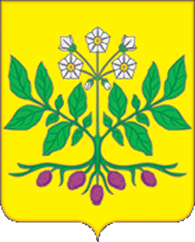 Совет  Джумайловского сельского поселения Калининского районаР Е Ш Е Н И Еот  22.12.2017.					                                    №  139х.ДжумайловкаО внесении изменений в решение Совета  Джумайловского  сельского поселения Калининского района от 22 декабря 2017 года № 140 «О бюджетеДжумайловского сельского поселения Калининского района на 2018 год»В соответствии со статьями 9, 11 Бюджетного кодекса Российской Федерации Совет Джумайловского сельского поселения  Калининского района р е ш и л:1. Внести в решение Совета  Джумайловского  сельского поселения Калининского района от 22 декабря 2017 года № 140 «О бюджете Джумайловского сельского поселения Калининского района на 2018 год» следующие изменения:1.1. Внести изменения в приложение № 2 «Объем поступлений  доходов в бюджет поселения по кодам видов (подвидов) классификации доходов бюджетов на 2018 год», изложив его в новой редакции, согласно приложения №1.1.2. Внести изменения в приложение №3 «Безвозмездные поступления из районного бюджета в 2018 году», изложив его в новой редакции, согласно приложения №2.1.3. Внести изменения в расходную часть бюджета, изложив следующие приложения в новой редакции:1.3.1. Приложение №4 «Распределение бюджетных ассигнований бюджета по разделам и подразделам функциональной классификации расходов Джумайловского сельского поселения Калининского района на 2018 год», согласно приложению №3;1.3.2. Приложение №5 «Распределение бюджетных ассигнований по целевым статьям (муниципальным программам и непрограммным направлениям деятельности), группам видов расходов классификации расходов бюджета на 2018 год», согласно приложению №4;1.3.3. Приложение №6 «Ведомственная структура расходов бюджета Джумайловского  сельского поселения на 2018 год», согласно  приложению №5.1.4. Внести изменения в приложение № 7 «Источники внутреннего финансирования дефицита  бюджета Джумайловского сельского поселения Калининского района на 2018 год», изложив его в новой редакции, согласно приложения №62. Контроль за выполнением настоящего решения возложить на постоянную комиссию Совета Джумайловского сельского поселения Калининского района по бюджету, экономике, налогам и распоряжению муниципальной собственностью (В.И.Великий).3.  Решение вступает в силу со дня обнародованияГлава Джумайловского сельского поселенияКалининского района						              Е.И. КраснопюрИсточники внутреннего финансирования дефицита  бюджета Джумайловского сельского поселения Калининского района на 2018 год                                                                                                              (тыс. рублей)Начальник  финансового отдела администрации Джумайловскогосельского поселения Калининского района    		                       Н.А. Албул                          ПРИЛОЖЕНИЕ № 1                          ПРИЛОЖЕНИЕ № 1                          ПРИЛОЖЕНИЕ № 1                          ПРИЛОЖЕНИЕ № 1                          ПРИЛОЖЕНИЕ № 1                          ПРИЛОЖЕНИЕ № 1                          ПРИЛОЖЕНИЕ № 1         к решению Совета Джумайловского         к решению Совета Джумайловского         к решению Совета Джумайловского         к решению Совета Джумайловского         к решению Совета Джумайловского         к решению Совета Джумайловского         к решению Совета Джумайловского                         сельского поселения                         сельского поселения                         сельского поселения                         сельского поселения                         сельского поселения                         сельского поселения                         сельского поселения               "О бюджете Джумайловского               "О бюджете Джумайловского               "О бюджете Джумайловского               "О бюджете Джумайловского               "О бюджете Джумайловского               "О бюджете Джумайловского               "О бюджете Джумайловского                       сельского поселения                       сельского поселения                       сельского поселения                       сельского поселения                       сельского поселения                       сельского поселения                       сельского поселения         Калининского района на 2018 год"             от ________________ № ______         Калининского района на 2018 год"             от ________________ № ______         Калининского района на 2018 год"             от ________________ № ______         Калининского района на 2018 год"             от ________________ № ______         Калининского района на 2018 год"             от ________________ № ______         Калининского района на 2018 год"             от ________________ № ______         Калининского района на 2018 год"             от ________________ № ______                        "ПРИЛОЖЕНИЕ № 2                        "ПРИЛОЖЕНИЕ № 2                        "ПРИЛОЖЕНИЕ № 2                        "ПРИЛОЖЕНИЕ № 2                        "ПРИЛОЖЕНИЕ № 2                        "ПРИЛОЖЕНИЕ № 2                        "ПРИЛОЖЕНИЕ № 2                               к решению Совета Джумайловского                               к решению Совета Джумайловского                               к решению Совета Джумайловского                               к решению Совета Джумайловского                               к решению Совета Джумайловского                               к решению Совета Джумайловского                               к решению Совета Джумайловского                                сельского поселения                                сельского поселения                                сельского поселения                                сельского поселения                                сельского поселения                                сельского поселения                                сельского поселения                              Калининского района от                               22 декабря 2017 года                       (в редакции решения Совета                                     Джумайловского сельского поселения                            Калининского района                                    от ____________ № ____)                              Калининского района от                               22 декабря 2017 года                       (в редакции решения Совета                                     Джумайловского сельского поселения                            Калининского района                                    от ____________ № ____)                              Калининского района от                               22 декабря 2017 года                       (в редакции решения Совета                                     Джумайловского сельского поселения                            Калининского района                                    от ____________ № ____)                              Калининского района от                               22 декабря 2017 года                       (в редакции решения Совета                                     Джумайловского сельского поселения                            Калининского района                                    от ____________ № ____)                              Калининского района от                               22 декабря 2017 года                       (в редакции решения Совета                                     Джумайловского сельского поселения                            Калининского района                                    от ____________ № ____)                              Калининского района от                               22 декабря 2017 года                       (в редакции решения Совета                                     Джумайловского сельского поселения                            Калининского района                                    от ____________ № ____)                              Калининского района от                               22 декабря 2017 года                       (в редакции решения Совета                                     Джумайловского сельского поселения                            Калининского района                                    от ____________ № ____)Объем поступлений  доходов в бюджет поселения по кодам видов (подвидов) классификации доходов бюджетов на 2018 год Объем поступлений  доходов в бюджет поселения по кодам видов (подвидов) классификации доходов бюджетов на 2018 год Объем поступлений  доходов в бюджет поселения по кодам видов (подвидов) классификации доходов бюджетов на 2018 год Объем поступлений  доходов в бюджет поселения по кодам видов (подвидов) классификации доходов бюджетов на 2018 год Объем поступлений  доходов в бюджет поселения по кодам видов (подвидов) классификации доходов бюджетов на 2018 год Объем поступлений  доходов в бюджет поселения по кодам видов (подвидов) классификации доходов бюджетов на 2018 год Объем поступлений  доходов в бюджет поселения по кодам видов (подвидов) классификации доходов бюджетов на 2018 год Объем поступлений  доходов в бюджет поселения по кодам видов (подвидов) классификации доходов бюджетов на 2018 год тыс.руб.тыс.руб.КодНаименование доходаНаименование доходаНаименование доходаНаименование доходаНаименование доходаСуммаСуммаКодНаименование доходаНаименование доходаНаименование доходаНаименование доходаНаименование доходаСуммаСумма1 00 00000 00 0000 000ДоходыДоходыДоходыДоходыДоходы3749,23749,21 03 02200 01 0000 110Доходы от уплаты акцизов на дизельное топливо, моторные масла, автомобильный бензин и прямогонный бензин, подлежащие распределению между бюджетами субъектов РФ и местными бюджетами с учетом установленных дифференцированных нормативов отчислений в местные бюджетыДоходы от уплаты акцизов на дизельное топливо, моторные масла, автомобильный бензин и прямогонный бензин, подлежащие распределению между бюджетами субъектов РФ и местными бюджетами с учетом установленных дифференцированных нормативов отчислений в местные бюджетыДоходы от уплаты акцизов на дизельное топливо, моторные масла, автомобильный бензин и прямогонный бензин, подлежащие распределению между бюджетами субъектов РФ и местными бюджетами с учетом установленных дифференцированных нормативов отчислений в местные бюджетыДоходы от уплаты акцизов на дизельное топливо, моторные масла, автомобильный бензин и прямогонный бензин, подлежащие распределению между бюджетами субъектов РФ и местными бюджетами с учетом установленных дифференцированных нормативов отчислений в местные бюджетыДоходы от уплаты акцизов на дизельное топливо, моторные масла, автомобильный бензин и прямогонный бензин, подлежащие распределению между бюджетами субъектов РФ и местными бюджетами с учетом установленных дифференцированных нормативов отчислений в местные бюджеты1014,61014,61 01 02000 01 0000 110Налог на доходы физических лицНалог на доходы физических лицНалог на доходы физических лицНалог на доходы физических лицНалог на доходы физических лиц520,0520,01 05 03000 01 0000 110Единый сельскохозяйственный налогЕдиный сельскохозяйственный налогЕдиный сельскохозяйственный налогЕдиный сельскохозяйственный налогЕдиный сельскохозяйственный налог210,0210,01 06 01030 10 0000 110Налог на имущество физических лиц, взимаемый по ставкам, применяемым к объектам налогообложения, расположенным в границах поселенийНалог на имущество физических лиц, взимаемый по ставкам, применяемым к объектам налогообложения, расположенным в границах поселенийНалог на имущество физических лиц, взимаемый по ставкам, применяемым к объектам налогообложения, расположенным в границах поселенийНалог на имущество физических лиц, взимаемый по ставкам, применяемым к объектам налогообложения, расположенным в границах поселенийНалог на имущество физических лиц, взимаемый по ставкам, применяемым к объектам налогообложения, расположенным в границах поселений400,0400,01 06 06000 10 0000 110Земельный налогЗемельный налогЗемельный налогЗемельный налогЗемельный налог1580,01580,01 11 05035 10 0000 120Доходы от сдачи в аренду имущества, находящегося в оперативном управлении органов управления сельских поселений и созданных ими учреждений ( за исключением имущества муниципальных бюджетных и автономных учреждений)Доходы от сдачи в аренду имущества, находящегося в оперативном управлении органов управления сельских поселений и созданных ими учреждений ( за исключением имущества муниципальных бюджетных и автономных учреждений)Доходы от сдачи в аренду имущества, находящегося в оперативном управлении органов управления сельских поселений и созданных ими учреждений ( за исключением имущества муниципальных бюджетных и автономных учреждений)Доходы от сдачи в аренду имущества, находящегося в оперативном управлении органов управления сельских поселений и созданных ими учреждений ( за исключением имущества муниципальных бюджетных и автономных учреждений)Доходы от сдачи в аренду имущества, находящегося в оперативном управлении органов управления сельских поселений и созданных ими учреждений ( за исключением имущества муниципальных бюджетных и автономных учреждений)23,623,61 16 90050 10 0000 140Прочие поступления от денежных взысканий (штрафов) и иных сумм в возмещение ущерба, зачисляемые в бюджеты сельских поселенийПрочие поступления от денежных взысканий (штрафов) и иных сумм в возмещение ущерба, зачисляемые в бюджеты сельских поселенийПрочие поступления от денежных взысканий (штрафов) и иных сумм в возмещение ущерба, зачисляемые в бюджеты сельских поселенийПрочие поступления от денежных взысканий (штрафов) и иных сумм в возмещение ущерба, зачисляемые в бюджеты сельских поселенийПрочие поступления от денежных взысканий (штрафов) и иных сумм в возмещение ущерба, зачисляемые в бюджеты сельских поселений1,01,02 00 00000 00 0000 000Безвозмездные поступленияБезвозмездные поступленияБезвозмездные поступленияБезвозмездные поступленияБезвозмездные поступления5321,65321,62 02 00000 00 0000 000Безвозмездные поступления от других бюджетов бюджетной системы РФ, кроме бюджетов государственных внебюджетных фондовБезвозмездные поступления от других бюджетов бюджетной системы РФ, кроме бюджетов государственных внебюджетных фондовБезвозмездные поступления от других бюджетов бюджетной системы РФ, кроме бюджетов государственных внебюджетных фондовБезвозмездные поступления от других бюджетов бюджетной системы РФ, кроме бюджетов государственных внебюджетных фондовБезвозмездные поступления от других бюджетов бюджетной системы РФ, кроме бюджетов государственных внебюджетных фондов5227,45227,42 02 15001 10 0000 151Дотации бюджетам поселений на выравнивание уровня бюджетной обеспеченностиДотации бюджетам поселений на выравнивание уровня бюджетной обеспеченностиДотации бюджетам поселений на выравнивание уровня бюджетной обеспеченностиДотации бюджетам поселений на выравнивание уровня бюджетной обеспеченностиДотации бюджетам поселений на выравнивание уровня бюджетной обеспеченности3291,63291,62 02 29999 10 0000 151Прочие субсидии бюджетам поселенийПрочие субсидии бюджетам поселенийПрочие субсидии бюджетам поселенийПрочие субсидии бюджетам поселенийПрочие субсидии бюджетам поселений1935,81935,82 02 30000 00 0000 151Субвенции бюджетам субъектов РФ и муниципальных образованийСубвенции бюджетам субъектов РФ и муниципальных образованийСубвенции бюджетам субъектов РФ и муниципальных образованийСубвенции бюджетам субъектов РФ и муниципальных образованийСубвенции бюджетам субъектов РФ и муниципальных образований84,284,22 02 30024 10 0000 151Субвенции бюджетам поселений на выполнение передаваемых полномочий субъектов РФСубвенции бюджетам поселений на выполнение передаваемых полномочий субъектов РФСубвенции бюджетам поселений на выполнение передаваемых полномочий субъектов РФСубвенции бюджетам поселений на выполнение передаваемых полномочий субъектов РФСубвенции бюджетам поселений на выполнение передаваемых полномочий субъектов РФ3,83,82 02 35118 10 0000 151Субвенции бюджетам поселений на осуществление полномочий по первичному воинскому учету на территориях, где отсутствуют военные комиссариатыСубвенции бюджетам поселений на осуществление полномочий по первичному воинскому учету на территориях, где отсутствуют военные комиссариатыСубвенции бюджетам поселений на осуществление полномочий по первичному воинскому учету на территориях, где отсутствуют военные комиссариатыСубвенции бюджетам поселений на осуществление полномочий по первичному воинскому учету на территориях, где отсутствуют военные комиссариатыСубвенции бюджетам поселений на осуществление полномочий по первичному воинскому учету на территориях, где отсутствуют военные комиссариаты80,480,42 07 05000 10 0000 180Прочие безвозмездные поступления в бюджеты поселенийПрочие безвозмездные поступления в бюджеты поселенийПрочие безвозмездные поступления в бюджеты поселенийПрочие безвозмездные поступления в бюджеты поселенийПрочие безвозмездные поступления в бюджеты поселений10,010,0Всего доходовВсего доходовВсего доходовВсего доходовВсего доходов9070,89070,8Начальник финансового отделаНачальник финансового отделаНачальник финансового отделаНачальник финансового отделаНачальник финансового отделаНачальник финансового отделаНачальник финансового отделаНачальник финансового отделаДжумайловского сельского поселения  Джумайловского сельского поселения  Джумайловского сельского поселения  Джумайловского сельского поселения  Джумайловского сельского поселения  Джумайловского сельского поселения  Джумайловского сельского поселения  Джумайловского сельского поселения  Калининского районаКалининского районаКалининского районаН.А. АлбулН.А. АлбулН.А. АлбулН.А. АлбулН.А. Албул                                                                    ПРИЛОЖЕНИЕ № 2                                                                    ПРИЛОЖЕНИЕ № 2                                                                    ПРИЛОЖЕНИЕ № 2                                                                    ПРИЛОЖЕНИЕ № 2                                                                    ПРИЛОЖЕНИЕ № 2                                                                    ПРИЛОЖЕНИЕ № 2                                                                    ПРИЛОЖЕНИЕ № 2                                                                    ПРИЛОЖЕНИЕ № 2                                                 к решению Совета Джумайловского                                                 к решению Совета Джумайловского                                                 к решению Совета Джумайловского                                                 к решению Совета Джумайловского                                                 к решению Совета Джумайловского                                                 к решению Совета Джумайловского                                                 к решению Совета Джумайловского                                                 к решению Совета Джумайловского                                                                сельского поселения                                                                сельского поселения                                                                сельского поселения                                                                сельского поселения                                                                сельского поселения                                                                сельского поселения                                                                сельского поселения                                                                сельского поселения                                                        "О бюджете Джумайловского                                                        "О бюджете Джумайловского                                                        "О бюджете Джумайловского                                                        "О бюджете Джумайловского                                                        "О бюджете Джумайловского                                                        "О бюджете Джумайловского                                                        "О бюджете Джумайловского                                                        "О бюджете Джумайловского                                                                сельского поселения                                                                сельского поселения                                                                сельского поселения                                                                сельского поселения                                                                сельского поселения                                                                сельского поселения                                                                сельского поселения                                                                сельского поселения                                                 Калининского района на 2018 год"                                                       от ________________ № ______                                                 Калининского района на 2018 год"                                                       от ________________ № ______                                                 Калининского района на 2018 год"                                                       от ________________ № ______                                                 Калининского района на 2018 год"                                                       от ________________ № ______                                                 Калининского района на 2018 год"                                                       от ________________ № ______                                                 Калининского района на 2018 год"                                                       от ________________ № ______                                                 Калининского района на 2018 год"                                                       от ________________ № ______                                                 Калининского района на 2018 год"                                                       от ________________ № ______                                                                 "ПРИЛОЖЕНИЕ № 3                                                                 "ПРИЛОЖЕНИЕ № 3                                                                 "ПРИЛОЖЕНИЕ № 3                                                                 "ПРИЛОЖЕНИЕ № 3                                                                 "ПРИЛОЖЕНИЕ № 3                                                                 "ПРИЛОЖЕНИЕ № 3                                                                 "ПРИЛОЖЕНИЕ № 3                                                                 "ПРИЛОЖЕНИЕ № 3                                                                    к решению Совета Джумайловского                                                                    к решению Совета Джумайловского                                                                    к решению Совета Джумайловского                                                                    к решению Совета Джумайловского                                                                    к решению Совета Джумайловского                                                                    к решению Совета Джумайловского                                                                    к решению Совета Джумайловского                                                                    к решению Совета Джумайловского                                                                         сельского поселения                                                                         сельского поселения                                                                         сельского поселения                                                                         сельского поселения                                                                         сельского поселения                                                                         сельского поселения                                                                         сельского поселения                                                                         сельского поселения                                                                        Калининского района от                                                                        22 декабря 2017 года                                                                    (в редакции решения Совета                                                                         Джумайловского сельского поселения                                                                   Калининского района                                                                       от ____________ № ____)                                                                        Калининского района от                                                                        22 декабря 2017 года                                                                    (в редакции решения Совета                                                                         Джумайловского сельского поселения                                                                   Калининского района                                                                       от ____________ № ____)                                                                        Калининского района от                                                                        22 декабря 2017 года                                                                    (в редакции решения Совета                                                                         Джумайловского сельского поселения                                                                   Калининского района                                                                       от ____________ № ____)                                                                        Калининского района от                                                                        22 декабря 2017 года                                                                    (в редакции решения Совета                                                                         Джумайловского сельского поселения                                                                   Калининского района                                                                       от ____________ № ____)                                                                        Калининского района от                                                                        22 декабря 2017 года                                                                    (в редакции решения Совета                                                                         Джумайловского сельского поселения                                                                   Калининского района                                                                       от ____________ № ____)                                                                        Калининского района от                                                                        22 декабря 2017 года                                                                    (в редакции решения Совета                                                                         Джумайловского сельского поселения                                                                   Калининского района                                                                       от ____________ № ____)                                                                        Калининского района от                                                                        22 декабря 2017 года                                                                    (в редакции решения Совета                                                                         Джумайловского сельского поселения                                                                   Калининского района                                                                       от ____________ № ____)                                                                        Калининского района от                                                                        22 декабря 2017 года                                                                    (в редакции решения Совета                                                                         Джумайловского сельского поселения                                                                   Калининского района                                                                       от ____________ № ____)Безвозмездные поступления из районного бюджета в 2018 году Безвозмездные поступления из районного бюджета в 2018 году Безвозмездные поступления из районного бюджета в 2018 году Безвозмездные поступления из районного бюджета в 2018 году Безвозмездные поступления из районного бюджета в 2018 году Безвозмездные поступления из районного бюджета в 2018 году Безвозмездные поступления из районного бюджета в 2018 году Безвозмездные поступления из районного бюджета в 2018 году Безвозмездные поступления из районного бюджета в 2018 году                                                                                                      (в тыс. руб.)                                                                                                      (в тыс. руб.)                                                                                                      (в тыс. руб.)                                                                                                      (в тыс. руб.)                                                                                                      (в тыс. руб.)                                                                                                      (в тыс. руб.)                                                                                                      (в тыс. руб.)                                                                                                      (в тыс. руб.)                                                                                                      (в тыс. руб.) Начальник финансового отделаНачальник финансового отделаНачальник финансового отделаНачальник финансового отделаадминистрации Джумайловского сельского поселения администрации Джумайловского сельского поселения администрации Джумайловского сельского поселения администрации Джумайловского сельского поселения Калининского районаКалининского районаКалининского районаКалининского районаН.А. АлбулН.А. АлбулН.А. АлбулН.А. АлбулН.А. Албул                                                                    ПРИЛОЖЕНИЕ № 3                                                                    ПРИЛОЖЕНИЕ № 3                                                                    ПРИЛОЖЕНИЕ № 3                                                                    ПРИЛОЖЕНИЕ № 3                                                                    ПРИЛОЖЕНИЕ № 3                                                 к решению Совета Джумайловского                                                 к решению Совета Джумайловского                                                 к решению Совета Джумайловского                                                 к решению Совета Джумайловского                                                 к решению Совета Джумайловского                                                                сельского поселения                                                                сельского поселения                                                                сельского поселения                                                                сельского поселения                                                                сельского поселения                                                        "О бюджете Джумайловского                                                        "О бюджете Джумайловского                                                        "О бюджете Джумайловского                                                        "О бюджете Джумайловского                                                        "О бюджете Джумайловского                                                                сельского поселения                                                                сельского поселения                                                                сельского поселения                                                                сельского поселения                                                                сельского поселения                                                 Калининского района на 2018 год"                                                       от ________________ № ______                                                 Калининского района на 2018 год"                                                       от ________________ № ______                                                 Калининского района на 2018 год"                                                       от ________________ № ______                                                 Калининского района на 2018 год"                                                       от ________________ № ______                                                 Калининского района на 2018 год"                                                       от ________________ № ______                                                                 "ПРИЛОЖЕНИЕ № 4                                                                 "ПРИЛОЖЕНИЕ № 4                                                                 "ПРИЛОЖЕНИЕ № 4                                                                 "ПРИЛОЖЕНИЕ № 4                                                                 "ПРИЛОЖЕНИЕ № 4                                                                    к решению Совета Джумайловского                                                                    к решению Совета Джумайловского                                                                    к решению Совета Джумайловского                                                                    к решению Совета Джумайловского                                                                    к решению Совета Джумайловского                                                                         сельского поселения                                                                         сельского поселения                                                                         сельского поселения                                                                         сельского поселения                                                                         сельского поселения                                                                        Калининского района от                                                                        22 декабря 2017 года                                                                    (в редакции решения Совета                                                                         Джумайловского сельского поселения                                                                   Калининского района                                                                       от ____________ № ____)                                                                        Калининского района от                                                                        22 декабря 2017 года                                                                    (в редакции решения Совета                                                                         Джумайловского сельского поселения                                                                   Калининского района                                                                       от ____________ № ____)                                                                        Калининского района от                                                                        22 декабря 2017 года                                                                    (в редакции решения Совета                                                                         Джумайловского сельского поселения                                                                   Калининского района                                                                       от ____________ № ____)                                                                        Калининского района от                                                                        22 декабря 2017 года                                                                    (в редакции решения Совета                                                                         Джумайловского сельского поселения                                                                   Калининского района                                                                       от ____________ № ____)                                                                        Калининского района от                                                                        22 декабря 2017 года                                                                    (в редакции решения Совета                                                                         Джумайловского сельского поселения                                                                   Калининского района                                                                       от ____________ № ____)Распределение бюджетных ассигнований бюджетаРаспределение бюджетных ассигнований бюджетаРаспределение бюджетных ассигнований бюджетапо разделам и подразделам функциональной классификации расходов Джумайловского сельского поселения Калининского района на 2018 годпо разделам и подразделам функциональной классификации расходов Джумайловского сельского поселения Калининского района на 2018 годпо разделам и подразделам функциональной классификации расходов Джумайловского сельского поселения Калининского района на 2018 годНачальник финансового отдела 
администрации Джумайловского сельского поселения Калининского районаНачальник финансового отдела 
администрации Джумайловского сельского поселения Калининского районаН.А. АлбулН.А. Албул                                                                    ПРИЛОЖЕНИЕ № 4                                                                    ПРИЛОЖЕНИЕ № 4                                                                    ПРИЛОЖЕНИЕ № 4                                                                    ПРИЛОЖЕНИЕ № 4                                                                    ПРИЛОЖЕНИЕ № 4                                                                    ПРИЛОЖЕНИЕ № 4                                                                    ПРИЛОЖЕНИЕ № 4                                                                    ПРИЛОЖЕНИЕ № 4                                                 к решению Совета Джумайловского                                                 к решению Совета Джумайловского                                                 к решению Совета Джумайловского                                                 к решению Совета Джумайловского                                                 к решению Совета Джумайловского                                                 к решению Совета Джумайловского                                                 к решению Совета Джумайловского                                                 к решению Совета Джумайловского                                                                сельского поселения                                                                сельского поселения                                                                сельского поселения                                                                сельского поселения                                                                сельского поселения                                                                сельского поселения                                                                сельского поселения                                                                сельского поселения                                                        "О бюджете Джумайловского                                                        "О бюджете Джумайловского                                                        "О бюджете Джумайловского                                                        "О бюджете Джумайловского                                                        "О бюджете Джумайловского                                                        "О бюджете Джумайловского                                                        "О бюджете Джумайловского                                                        "О бюджете Джумайловского                                                                сельского поселения                                                                сельского поселения                                                                сельского поселения                                                                сельского поселения                                                                сельского поселения                                                                сельского поселения                                                                сельского поселения                                                                сельского поселения                                                 Калининского района на 2018 год"                                                       от ________________ № ______                                                 Калининского района на 2018 год"                                                       от ________________ № ______                                                 Калининского района на 2018 год"                                                       от ________________ № ______                                                 Калининского района на 2018 год"                                                       от ________________ № ______                                                 Калининского района на 2018 год"                                                       от ________________ № ______                                                 Калининского района на 2018 год"                                                       от ________________ № ______                                                 Калининского района на 2018 год"                                                       от ________________ № ______                                                 Калининского района на 2018 год"                                                       от ________________ № ______                                                                 "ПРИЛОЖЕНИЕ № 5                                                                 "ПРИЛОЖЕНИЕ № 5                                                                 "ПРИЛОЖЕНИЕ № 5                                                                 "ПРИЛОЖЕНИЕ № 5                                                                 "ПРИЛОЖЕНИЕ № 5                                                                 "ПРИЛОЖЕНИЕ № 5                                                                 "ПРИЛОЖЕНИЕ № 5                                                                 "ПРИЛОЖЕНИЕ № 5                                                                    к решению Совета Джумайловского                                                                    к решению Совета Джумайловского                                                                    к решению Совета Джумайловского                                                                    к решению Совета Джумайловского                                                                    к решению Совета Джумайловского                                                                    к решению Совета Джумайловского                                                                    к решению Совета Джумайловского                                                                    к решению Совета Джумайловского                                                                         сельского поселения                                                                         сельского поселения                                                                         сельского поселения                                                                         сельского поселения                                                                         сельского поселения                                                                         сельского поселения                                                                         сельского поселения                                                                         сельского поселения                                                                        Калининского района от                                                                        22 декабря 2017 года                                                                    (в редакции решения Совета                                                                         Джумайловского сельского поселения                                                                   Калининского района                                                                       от ____________ № ____)                                                                        Калининского района от                                                                        22 декабря 2017 года                                                                    (в редакции решения Совета                                                                         Джумайловского сельского поселения                                                                   Калининского района                                                                       от ____________ № ____)                                                                        Калининского района от                                                                        22 декабря 2017 года                                                                    (в редакции решения Совета                                                                         Джумайловского сельского поселения                                                                   Калининского района                                                                       от ____________ № ____)                                                                        Калининского района от                                                                        22 декабря 2017 года                                                                    (в редакции решения Совета                                                                         Джумайловского сельского поселения                                                                   Калининского района                                                                       от ____________ № ____)                                                                        Калининского района от                                                                        22 декабря 2017 года                                                                    (в редакции решения Совета                                                                         Джумайловского сельского поселения                                                                   Калининского района                                                                       от ____________ № ____)                                                                        Калининского района от                                                                        22 декабря 2017 года                                                                    (в редакции решения Совета                                                                         Джумайловского сельского поселения                                                                   Калининского района                                                                       от ____________ № ____)                                                                        Калининского района от                                                                        22 декабря 2017 года                                                                    (в редакции решения Совета                                                                         Джумайловского сельского поселения                                                                   Калининского района                                                                       от ____________ № ____)                                                                        Калининского района от                                                                        22 декабря 2017 года                                                                    (в редакции решения Совета                                                                         Джумайловского сельского поселения                                                                   Калининского района                                                                       от ____________ № ____)Распределение бюджетных ассигнований по целевым статьям (муниципальным программам и непрограммным направлениям деятельности), группам видов расходов классификации расходов бюджета на 2018 годРаспределение бюджетных ассигнований по целевым статьям (муниципальным программам и непрограммным направлениям деятельности), группам видов расходов классификации расходов бюджета на 2018 годРаспределение бюджетных ассигнований по целевым статьям (муниципальным программам и непрограммным направлениям деятельности), группам видов расходов классификации расходов бюджета на 2018 годРаспределение бюджетных ассигнований по целевым статьям (муниципальным программам и непрограммным направлениям деятельности), группам видов расходов классификации расходов бюджета на 2018 годРаспределение бюджетных ассигнований по целевым статьям (муниципальным программам и непрограммным направлениям деятельности), группам видов расходов классификации расходов бюджета на 2018 годРаспределение бюджетных ассигнований по целевым статьям (муниципальным программам и непрограммным направлениям деятельности), группам видов расходов классификации расходов бюджета на 2018 годРаспределение бюджетных ассигнований по целевым статьям (муниципальным программам и непрограммным направлениям деятельности), группам видов расходов классификации расходов бюджета на 2018 годРаспределение бюджетных ассигнований по целевым статьям (муниципальным программам и непрограммным направлениям деятельности), группам видов расходов классификации расходов бюджета на 2018 годНачальник финансового отделаНачальник финансового отделаДжумайловского сельского поселенияДжумайловского сельского поселенияДжумайловского сельского поселенияКалининского районаН.А. АлбулН.А. Албул                                                                    ПРИЛОЖЕНИЕ № 5                                                                    ПРИЛОЖЕНИЕ № 5                                                                    ПРИЛОЖЕНИЕ № 5                                                                    ПРИЛОЖЕНИЕ № 5                                                                    ПРИЛОЖЕНИЕ № 5                                                                    ПРИЛОЖЕНИЕ № 5                                                                    ПРИЛОЖЕНИЕ № 5                                                                    ПРИЛОЖЕНИЕ № 5                                                                    ПРИЛОЖЕНИЕ № 5                                                                    ПРИЛОЖЕНИЕ № 5                                                 к решению Совета Джумайловского                                                 к решению Совета Джумайловского                                                 к решению Совета Джумайловского                                                 к решению Совета Джумайловского                                                 к решению Совета Джумайловского                                                 к решению Совета Джумайловского                                                 к решению Совета Джумайловского                                                 к решению Совета Джумайловского                                                 к решению Совета Джумайловского                                                 к решению Совета Джумайловского                                                                сельского поселения                                                                сельского поселения                                                                сельского поселения                                                                сельского поселения                                                                сельского поселения                                                                сельского поселения                                                                сельского поселения                                                                сельского поселения                                                                сельского поселения                                                                сельского поселения                                                        "О бюджете Джумайловского                                                        "О бюджете Джумайловского                                                        "О бюджете Джумайловского                                                        "О бюджете Джумайловского                                                        "О бюджете Джумайловского                                                        "О бюджете Джумайловского                                                        "О бюджете Джумайловского                                                        "О бюджете Джумайловского                                                        "О бюджете Джумайловского                                                        "О бюджете Джумайловского                                                                сельского поселения                                                                сельского поселения                                                                сельского поселения                                                                сельского поселения                                                                сельского поселения                                                                сельского поселения                                                                сельского поселения                                                                сельского поселения                                                                сельского поселения                                                                сельского поселения                                                 Калининского района на 2018 год"                                                       от ________________ № ______                                                 Калининского района на 2018 год"                                                       от ________________ № ______                                                 Калининского района на 2018 год"                                                       от ________________ № ______                                                 Калининского района на 2018 год"                                                       от ________________ № ______                                                 Калининского района на 2018 год"                                                       от ________________ № ______                                                 Калининского района на 2018 год"                                                       от ________________ № ______                                                 Калининского района на 2018 год"                                                       от ________________ № ______                                                 Калининского района на 2018 год"                                                       от ________________ № ______                                                 Калининского района на 2018 год"                                                       от ________________ № ______                                                 Калининского района на 2018 год"                                                       от ________________ № ______                                                                 "ПРИЛОЖЕНИЕ № 6                                                                 "ПРИЛОЖЕНИЕ № 6                                                                 "ПРИЛОЖЕНИЕ № 6                                                                 "ПРИЛОЖЕНИЕ № 6                                                                 "ПРИЛОЖЕНИЕ № 6                                                                 "ПРИЛОЖЕНИЕ № 6                                                                 "ПРИЛОЖЕНИЕ № 6                                                                 "ПРИЛОЖЕНИЕ № 6                                                                 "ПРИЛОЖЕНИЕ № 6                                                                 "ПРИЛОЖЕНИЕ № 6                                                                    к решению Совета Джумайловского                                                                    к решению Совета Джумайловского                                                                    к решению Совета Джумайловского                                                                    к решению Совета Джумайловского                                                                    к решению Совета Джумайловского                                                                    к решению Совета Джумайловского                                                                    к решению Совета Джумайловского                                                                    к решению Совета Джумайловского                                                                    к решению Совета Джумайловского                                                                    к решению Совета Джумайловского                                                                         сельского поселения                                                                         сельского поселения                                                                         сельского поселения                                                                         сельского поселения                                                                         сельского поселения                                                                         сельского поселения                                                                         сельского поселения                                                                         сельского поселения                                                                         сельского поселения                                                                         сельского поселения                                                                        Калининского района от                                                                        22 декабря 2017 года                                                                    (в редакции решения Совета                                                                         Джумайловского сельского поселения                                                                   Калининского района                                                                       от ____________ № ____)                                                                        Калининского района от                                                                        22 декабря 2017 года                                                                    (в редакции решения Совета                                                                         Джумайловского сельского поселения                                                                   Калининского района                                                                       от ____________ № ____)                                                                        Калининского района от                                                                        22 декабря 2017 года                                                                    (в редакции решения Совета                                                                         Джумайловского сельского поселения                                                                   Калининского района                                                                       от ____________ № ____)                                                                        Калининского района от                                                                        22 декабря 2017 года                                                                    (в редакции решения Совета                                                                         Джумайловского сельского поселения                                                                   Калининского района                                                                       от ____________ № ____)                                                                        Калининского района от                                                                        22 декабря 2017 года                                                                    (в редакции решения Совета                                                                         Джумайловского сельского поселения                                                                   Калининского района                                                                       от ____________ № ____)                                                                        Калининского района от                                                                        22 декабря 2017 года                                                                    (в редакции решения Совета                                                                         Джумайловского сельского поселения                                                                   Калининского района                                                                       от ____________ № ____)                                                                        Калининского района от                                                                        22 декабря 2017 года                                                                    (в редакции решения Совета                                                                         Джумайловского сельского поселения                                                                   Калининского района                                                                       от ____________ № ____)                                                                        Калининского района от                                                                        22 декабря 2017 года                                                                    (в редакции решения Совета                                                                         Джумайловского сельского поселения                                                                   Калининского района                                                                       от ____________ № ____)                                                                        Калининского района от                                                                        22 декабря 2017 года                                                                    (в редакции решения Совета                                                                         Джумайловского сельского поселения                                                                   Калининского района                                                                       от ____________ № ____)                                                                        Калининского района от                                                                        22 декабря 2017 года                                                                    (в редакции решения Совета                                                                         Джумайловского сельского поселения                                                                   Калининского района                                                                       от ____________ № ____)Ведомственная структура расходов бюджета Джумайловского  сельского поселения на 2018 годВедомственная структура расходов бюджета Джумайловского  сельского поселения на 2018 годВедомственная структура расходов бюджета Джумайловского  сельского поселения на 2018 годВедомственная структура расходов бюджета Джумайловского  сельского поселения на 2018 годВедомственная структура расходов бюджета Джумайловского  сельского поселения на 2018 годВедомственная структура расходов бюджета Джумайловского  сельского поселения на 2018 годВедомственная структура расходов бюджета Джумайловского  сельского поселения на 2018 годВедомственная структура расходов бюджета Джумайловского  сельского поселения на 2018 годВедомственная структура расходов бюджета Джумайловского  сельского поселения на 2018 год(тыс. рублей)Наименование ВедРзПРПРЦСРВРВРСумма на годВСЕГО:9949,71Совет Джумайловского сельского поселения Калининского района5,0Общегосударственные вопросы991015,0Функционирование законодательных (представительных) органов государственной власти и представительных органов муниципальных образований9910103035,0Муниципальная программа Джумайловского сельского поселения "Организация муниципального управления"99101030301 0 00  000005,0Обеспечение деятельности предствавительного органа власти99101030301 1 04 000005,0Расходы на обеспечение функций органов местного самоуправления99101030301 1 04 000195,0Иные выплаты, за исключением фонда оплаты труда государственных (муниципальных) органов, лицам, привлекаемым согласно законодательства для выполнения отдельных полномочий99101030301 1 04 000191001004,0Закупка товаров, работ и услуг для обеспечения государственных (муниципальных) нужд99101030301 1 04 000192002001,02Администрация Джумайловского сельского поселения Калининского района9944,7Общегосударственные вопросы992014196,2Функционирование высшего должностного лица субъекта Российской Федерации и муниципального образования992010202660,0Муниципальная программа Джумайловского сельского поселения "Организация муниципального управления"99201020201 0 00  00000660,0Обеспечение деятельности высшего должностного лица99201020201 1 01 00000660,0Расходы на обеспечение функций органов местного самоуправления99201020201 1 01 00019660,0Расходы на выплату персоналу органов местного самоуправления99201020201 1 01 00019100100660,0Функционирование высших органов исполнительной власти местных администраций9920104042823,8Муниципальная программа Джумайловского сельского поселения "Организация муниципального управления"99201040401 0 00 000002823,8Обеспечение выполнения функций аппарата администрации99201040401 1 02 000002823,8Расходы на обеспечение функций органов местного самоуправления99201040401 1 02 000192820,0Расходы на выплату персоналу органов местного самоуправления99201040401 0 02 000191001002815,0Закупка товаров, работ и услуг для обеспечения государственных (муниципальных) нужд99201040401 1 02  000192002005,0Мероприятия по созданию и  организации деятельности административных комиссий99201040401 1 02 060193,8Закупка товаров, работ и услуг для обеспечения государственных (муниципальных) нужд99201040401 1 02 060192002003,8Обеспечение деятельности финансовых, налоговых и таможенных органов и органов финансового (финансово-бюджетного) надзора99201060642,8Муниципальная программа Джумайловского сельского поселения "Организация муниципального управления"99201060601 0 00 0000042,8Обеспечение деятельности контрольно-счетной палаты 99201060601 1 05 0000042,8Иные межбюджетные трансферты99201060601 1 05 0200242,8Расходы на контрольно-счетную палату99201060601 1 05 0200250050042,8Резервные фонды99201111120,0Муниципальная программа Джумайловского сельского поселения "Организация муниципального управления"99201111101 0 00 0000020,0Финансовое обеспечение непредвиденных расходов99201111101 1 06 0000020,0Резервные фонды органов местного самоуправления99201111101 1 06 0100120,0Прочие расходы99201111101 1 06 0100180080020,0992011313649,6Муниципальная программа Джумайловского сельского поселения "Организация муниципального управления"99201131301 0  00 00000649,6Мероприятия по другим общегосударственным вопросам99201131301 1 03 00000649,6Обеспечение деятельности администрации по укреплению материально-технической базы и прочим расходам99201131301 1 03 01016537,6Закупка товаров, работ и услуг для обеспечения государственных (муниципальных) нужд99201131301 1 03 01016200200517,6Уплата иных платежей99201131301 1 03 0101680080020,0Выполнение функций территориальных органов местного самоуправления99201131301 1 03 01029112,0Закупка товаров, работ и услуг для обеспечения государственных (муниципальных) нужд, похозяйственный учет99201131301 1 03 01029200200112,03Национальная оборона9920280,4Мобилизационная и  вневойсковая подготовка99202030380,4Муниципальная программа Джумайловского сельского поселения "Организация муниципального управления"99201040401 0 00 0000080,4Мероприятия по осуществлению первичного воинского учета на территориях, где отсутствуют военкоматы99202030301 1 07 0000080,4Осуществление  первичного воинского учета на территориях, где  отсутствуют военкоматы99202030301 1 07 0511880,4Расходы на выплаты персоналу органов местного самоуправления99202030301 1 07 0511810010077,4Закупка товаров, работ и услуг для обеспечения государственных (муниципальных) нужд99202030301 1 07 051182002003,04Национальная безопасность и правоохранительная деятельность9920328,0Защита населения и территории от последствий чрезвычайных ситуаций природного и техногенного характера, гражданская оборона99203090915,0Муниципальная программа "Обеспечение безопасности населения Джумайловского сельского поселения на 2018-2020 годы"99203090904 0 00  0000015,0Обеспечение безопасности населения99203090904 1 00 0000015,0Защита населения и территории в чрезвычайных ситуациях99203090904 1 02 0000015,0Предупреждение и ликвидация чрезвычайных ситуаций, стихийных бедствий  и их последствий99203090904 1 02 0102715,0Закупка товаров, работ и услуг для обеспечения государственных (муниципальных) нужд99203090904 1 02 0102720020015,0Обеспечение пожарной безопасности99203101010,0Муниципальная программа "Обеспечение безопасности населения Джумайловского сельского поселения на 2018-2020 годы"99203101004 0 00 0000010,0Обеспечение безопасности населения99203101004 1 00 0000010,0Обеспечкение пожарной безопасности99203101004 1 04 0000010,0Обеспечение первичных мер пожарной безопасности  в границах населенных пунктов поселения99203101004 1 04 0103010,0Закупка товаров, работ и услуг для обеспечения государственных (муниципальных) нужд99203101004 1 04 01030 20020010,0Другие вопросы в области национальной безопасности и правоохранительной деятельности9920314143,0Муниципальная программа "Обеспечение безопасности населения Джумайловского сельского поселения на 2018-2020 годы"99203141404 0 00 000003,0Обеспечение безопасности населения99203141404 1 00 000003,0Обеспечение безопасности людей на водных объектах99203141404 1 05 000003,0Обеспечение первичных мер безопасности людей на водных объектах 99203141404 1 05 010313,0Закупка товаров, работ и услуг для обеспечения государственных (муниципальных) нужд99203141404 1 05 010312002003,05Национальная экономика992041644,0Дорожное хозяйство (дорожные фонды)9920409091643,0Муниципальная программа Джумайловского сельского поселения Калининского района "Дорожное хозяйство на  2018-2020 годы"99204090902 0 00 000001643,0Ремонт, капитальный ремонт и содержание дорог местного значения99204090902 1 02 000001643,0Содержание и ремонт дорог местного значения99204090902 1 02 010321643,0Закупка товаров, работ и услуг для обеспечения государственных (муниципальных) нужд99204090902 1 02 010322002001643,0Другие вопросы в области национальной экономики9920412121,0Муниципальная программа 
"Поддержка и развитие малого и среднего предпринимательства в Джумайловском сельском поселении Калининского района на 2018-2020гг99204121208 0 00 000001,0Поддержка и развитие предпринимательства99204121208 1 01 000001,0Мероприятия по организации информационной, правовой и консультационной поддержки предпринимательства в сельском поселении99204121208 1 01 010451,0Закупка товаров, работ и услуг для обеспечения государственных (муниципальных) нужд99204121208 1 01 010452002001,06Жилищно - коммунальное хозяйство99205305,0Коммунальное хозяйство992050202231,0Муниципальная программа "Развитие жилищно-коммунального хозяйства Джумайловского сельского поселения Калининского района на 2018-2020 годы"99205020205 0 00 00000231,0Организация тепло, электро, водо, газоснабжения в населенных пунктах поселения99205020205 1 01 00000231,0Мероприятия по ремонту водопроводных сетей99205020205 1 01 01039231,0Закупка товаров, работ и услуг для обеспечения государственных (муниципальных) нужд99205020205 1 01 01039200200231,0Благоустройство99205030374,0Муниципальная программа "Развитие жилищно-коммунального хозяйства Джумайловского сельского поселения Калининского района на 2018-2020 годы"99205030305 0 00 0000074,0Уличное освещение99205030305 1 02 0000037,0Уличное освещение99205030305 1 02 0103337,0Закупка товаров, работ и услуг для обеспечения государственных (муниципальных) нужд99205030305 1 02 0103320020037,0Мероприятия по  благоустройству поселений99205030305 1 03 0000020,0Благоустройство поселения99205030305 1 03 0103620,0Закупка товаров, работ и услуг для обеспечения государственных (муниципальных) нужд99205030305 1 03 0103620020020,0Мероприятия по содержанию мест  захоронения99205030305 1 04 0000015,0Организация и содержание мест  захоронения99205030305 1 04 0103515,0Закупка товаров, работ и услуг для обеспечения государственных (муниципальных) нужд99205030305 1 04 0103520020015,0Мероприятия в области энергосбережения и повышения энергетической эффективности99205030305 1 05 000002,0Организация мероприятий в области энергосбережения и повышения энергетической эффективности99205030305 1 05 010382,0Закупка товаров, работ и услуг для обеспечения государственных (муниципальных) нужд99205030305 1 05 010382002002,07Образование9920710,0Молодежная политика99207070710,0Муниципальная программа "Молодежь Джумайловского сельского поселения Калининского района на 2018-2020 годы"99207070707 0 00 0000010,0Молодежная политика и оздоровление99207070707 1 01 0000010,0Мероприятия в области молодежной политики99207070707 1 01 0101910,0Закупка товаров, работ и услуг для обеспечения государственных (муниципальных) нужд99207070707 1 01 0101920020010,08Культура, кинематография 992083667,1Культура9920801013647,1Муниципальная программа "Развитие культуры Джумайловского сельского поселения поселения Калининского района на 2018-2020 годы"99208010103 0 00 000003635,9Обеспечение деятельности муниципальных бюджетных учреждений99208010103 1 01 00000889,6Расходы на обеспечение деятельности (оказание услуг) муниципальных учреждений99208010103 1 010 0059889,6Предоставление субсидий бюджетным и автономным учреждениям и иным некоммерческим организациям99208010103 1 01 00059600600889,6Другие мероприятия в области культуры99208010103 1 02 000002421,5Софинансирование расходных обязательств на осуществление денежных выплат стимулирующего характера и расходных обязательств по обеспечению поэтапного повышения уровня средней заработной платы работников муниципальных учреждений культуры99208010103 1 02 S0120485,7Расходы на выплату персоналу казенных учреждений 99208010103102S012010010048,7Предоставление субсидий бюджетным и автономным учреждениям и иным некоммерческим организациям99208010103102S0120600600437,0Софинансирование расходных обязательств на осуществление денежных выплат стимулирующего характера и расходных обязательств по обеспечению поэтапного повышения уровня средней заработной платы работников муниципальных учреждений культуры (краевой бюджет)99208010103 1 02 S01201935,8Расходы на выплату персоналу казенных учреждений (краевой бюджет)99208010103 1 02 S01206006001618,6Предоставление субсидий бюджетным и автономным учреждениям и иным некоммерческим организациям (краевой бюджет)99208010103 1 02 S0120100100317,2Мероприятия по обеспечению деятельности библиотечного обслуживания населения99208010103 1 04 00000324,8Расходы на обеспечение деятельности (оказание услуг) муниципальных учреждений99208010103 1 04 00059324,8Расходы на выплату персоналу казенных учреждений в целях обеспечения выполнения функций государственными учреждениями99208010103 1 04 00059100100261,7Закупка товаров, работ и услуг для обеспечения государственных (муниципальных) нужд992080101  03 1 04 0005920020061,1Уплата налогов, сборов и иных платежей99208010103 1 04 000598008002,0Иные межбюджетные трансферты, передаваемые бюджетам сельских поселений9920801011 61 02 0000011,2На поощрение победителей краевого конкурса на звание "Лучший орган территориального общественного самоуправления"9920801011 61 02 6017011,2Закупка товаров, работ и услуг для обеспечения государственных (муниципальных) нужд9920801011 61 02 6017020020011,2Другие вопросы в области культуры, кинематографии99208040420,0Муниципальная программа "Развитие культуры Джумайловского сельского поселения поселения Калининского района на 2018-2020 годы"99208040403 0  00 0000020,0Мероприятия по сохранению, использованию, популяризации и охране объектов культурного наследия99208040403 1 03 0000020,0Мероприятия по сохранению, использованию, популяризации и охране объектов культурного наследия99208040403 1 03 0100820,0Закупка товаров, работ и услуг для обеспечения государственных (муниципальных) нужд99208040403 1 03 0100820020020,09Физическая культура и спорт9921110,0Массовый спорт99211020210,0Муниципальная программа "Развитие физической культуры и спорта в Джумайловском сельском поселении на 2018-2020 годы"99211020206 0 00 0000010,0Мероприятия по развитию физической культуры и спорта99211020206 1 01 0000010,0Расходы бюджета на проведение спортивных мероприятий99211020206 1 01 0100710,0Закупка товаров, работ и услуг для обеспечения государственных (муниципальных) нужд99211020206 1 01 0100720020010,010Обслуживание государственного и муниципального долга992134,0Обслуживание государственного внутреннего и муниципального долга9921301014,0Управление муниципальными финансами99213010154 0 00 000004,0Управление муниципальным долгом и муниципальными финансовыми активами99213010154 0 02 000004,0Процентные платежи по муниципальному долгу сельского поселения99213010154 0 02 010024,0Обслуживание государственного внутреннего и муниципального долга99213010154 0 02 010027007004,0»Начальник финансового отделаНачальник финансового отделаНачальник финансового отделаНачальник финансового отделаНачальник финансового отделаадминистрации Джумайловского сельского поселенияадминистрации Джумайловского сельского поселенияадминистрации Джумайловского сельского поселенияадминистрации Джумайловского сельского поселенияадминистрации Джумайловского сельского поселенияадминистрации Джумайловского сельского поселенияКалининского района               Калининского района               Калининского района               Калининского района               Н.А. АлбулН.А. АлбулН.А. Албул                                                                    ПРИЛОЖЕНИЕ № 6                                                                    ПРИЛОЖЕНИЕ № 6                                                 к решению Совета Джумайловского                                                 к решению Совета Джумайловского                                                                сельского поселения                                                                сельского поселения                                                        "О бюджете Джумайловского                                                        "О бюджете Джумайловского                                                                сельского поселения                                                                сельского поселения                                                 Калининского района на 2018 год"                                                       от ________________ № ______                                                 Калининского района на 2018 год"                                                       от ________________ № ______                                                                 "ПРИЛОЖЕНИЕ № 7                                                                 "ПРИЛОЖЕНИЕ № 7                                                                    к решению Совета Джумайловского                                                                    к решению Совета Джумайловского                                                                         сельского поселения                                                                         сельского поселения                                                                        Калининского района от                                                                        22 декабря 2017 года                                                                    (в редакции решения Совета                                                                         Джумайловского сельского поселения                                                                   Калининского района                                                                       от ____________ № ____)                                                                        Калининского района от                                                                        22 декабря 2017 года                                                                    (в редакции решения Совета                                                                         Джумайловского сельского поселения                                                                   Калининского района                                                                       от ____________ № ____)№п/пКодНаименование групп, подгрупп, статей, подстатей, элементов, программ (подпрограмм), кодов экономической классификации источников внутреннего финансирования дефицита бюджетаСумма1.2.3.4.992 90 00 00 00 00 0000 000Источники финансирования дефицита бюджета – всего:878,9992 01 00 00 00 00 0000 000Источники внутреннего финансирования дефицита бюджета878,91.992 01 03 00 00 00 0000 000Бюджетные кредиты от других  бюджетов бюджетной системы Российской Федерации0992 01 03 00 00 00 0000 700Получение бюджетных кредитов от других бюджетов бюджетной системы Российской Федерации в валюте Российской Федерации385992 01 03 01 00 10 0000 710Получение бюджетных кредитов от других бюджетов бюджетной системы Российской Федерации муниципальным бюджетом в валюте Российской Федерации385992 01 03 00 00 00 0000 800Погашение бюджетных кредитов от других бюджетов бюджетной системы РФ муниципальным бюджетом в валюте Российской Федерации385992 01 03 01 00 10 0000 810Погашение бюджетных кредитов от других бюджетов бюджетной системы РФ муниципальным бюджетом в валюте Российской Федерации3852.992 01 05 00 00 00 0000 000Изменение остатков средств на счетах по учёту средств бюджета878,9992 01 05 02 00 00 0000 500Увеличение прочих остатков средств бюджетов-9455,8992 01 05 02 01 10 0000 510Увеличение прочих остатков денежных средств бюджета поселения-9455,8992 01 05 00 00 00 0000 600Уменьшение остатков средств бюджетов10334,7992 01 05 02 01 10 0000 610Уменьшение прочих остатков денежных средств бюджета поселения10334,7»